HORÁRIOSAGRONOMIA 2022/21°SEMESTRE 2022/2                                                                                                       2º SEMESTRE 2022/23º SEMESTRE 2022/24º SEMESTRE 2022/25º SEMESTRE 2022/26º SEMESTRE 2022/27º SEMESTRE 2022/28º SEMESTRE 2022/2DISCIPLINAS OPTATIVAS  2022/2FACULDADE DE AGRONOMIA ELISEU MACIELCOLEGIADO DO CURSO DE AGRONOMIAHORÁRIOSEGUNDATERÇAQUARTAQUINTASEXTA08:00 - 08:50Ecologia M1Cálculo 1A T1Química I M1 e M3Cálculo 1A T4 e T8Física T1Cálculo 1A T1Biologia Cel E Mol T1            Cálculo 1A T4 e T8Introdução à Agronomia M1Física T108:50 - 09:40Ecologia M1Cálculo 1A T1Química I M1 e M3Cálculo 1A T4 e T8Física T1Cálculo 1A T1Biologia Cel E Mol T1Cálculo 1A T4 e T8Introdução à Agronomia M1Física T110:00 - 10:50Ecologia M2Química I M2 e M4Cálculo 1A T2 e T5Física T2Biologia Cel E Mol T2Cálculo 1A T2 e T5Introdução à Agronomia M2Física T210:50 - 11:40Ecologia M2Química I M2 e M4Cálculo 1A T2 e T5Física T2Biologia Cel E Mol T2Cálculo 1A T2 e T5Introdução à Agronomia M2Física T2IntervaloIntervaloIntervaloIntervaloIntervaloIntervalo14:00-14:50Química I M1Cálculo 1A T3Biologia Cel E Mol T1Ecologia M1Cálculo 1A T7Desenho Técnico M5Química I M2Cálculo 1A T3Desenho Técnico M7Cálculo 1A T7Desenho Técnico M814:50-15:40Química I M1Cálculo 1A T3Biologia Cel E Mol T1             Ecologia M1           Cálculo 1A T7Desenho Técnico M5Química I M2Cálculo 1A T3Desenho Técnico M7Cálculo 1A T7Desenho Técnico M816:00-16:50Química I M3Biologia Cel E Mol T2Ecologia M2Desenho Técnico M5Química I M4Desenho Técnico M7Desenho Técnico M816:50-17:40Química I M3Biologia Cel E Mol T2Ecologia M2Desenho Técnico M5Química I M4Desenho Técnico M7Desenho Técnico M8Biologia Celular e Molecular – 09050065T1 e T2: CLAF 3Desenho Técnico – 15000395M5 e M8: Sala 701 – Ceng (“Cotada”)M7: Sala 302 – Ceng (“Cotada”)Ecologia – 09050019 M1 e M2:  Sala AQuímica I – 12000005    M1 e M3 - Sala 716M2 e M4 – 3 ª Feira – Sala 716                 M2 e M4  -4ª Feira -  Sala 526Física – 11090023T1 e T2: Aulário 2(Prédio da Faculdade de Meteorologia) – Sala 102Cálculo 1A – 11100061T1: CCL/P05-209               T5: CCL/P05-217T2: CCL/P16-114               T7: CCL/P05-MM1T3: CCL/P05-MM1           T8: CCL/P05-217T4: CCL/P05-MM2Química I – 12000005    M1 e M3 - Sala 716M2 e M4 – 3 ª Feira – Sala 716                 M2 e M4  -4ª Feira -  Sala 526Introdução à Agronomia M1 E M2 Sala 606 - DFtCálculo 1A – 11100061T1: CCL/P05-209               T5: CCL/P05-217T2: CCL/P16-114               T7: CCL/P05-MM1T3: CCL/P05-MM1           T8: CCL/P05-217T4: CCL/P05-MM2HORÁRIOSEGUNDATERÇAQUARTAQUINTASEXTA08:00 - 08:50Bioquímica M3/M4Estatística Básica –T3Anatomia vegetal M1/M2Anatomia Vegetal M3/M4Estatística Básica T3Química do solo M308:50 - 09:40Bioquímica M3/M4Genética M1Estatística Básica – T3Anatomia vegetal M1/ M2Anatomia Vegetal M3/M4Estatística Básica T3Química do solo M3Genética M210:00 - 10:50Genética M1Estatística Básica –T4/T5Anatomia vegetal M1Anatomia Vegetal M3Estatística Básica –T4/T5Morf. e Gênese do Solo M3Genética M210:50 - 11:40Genética M1Estatística Básica – T4/T5Anatomia vegetal M1Anatomia Vegetal M3Estatística Básica –T4/T5Morf. e Gênese do Solo M3Genética M2INTERVALOINTERVALOINTERVALOINTERVALOINTERVALOINTERVALO14:00-14:50Bioquímica M1/M2Bioquímica M1/M2Morf. e Gênese do Solo M1Anatomia vegetal M2/M4Bioquímica M3/M4Química dosolo M1Química II M114:50-15:40Bioquímica M1/M2Bioquímica M1/M2Morf. e Gênese do Solo M1Anatomia vegetal M2/M4Bioquímica M3/M4Química do solo M1Química II M116:00-16:50Química II M3Morf. e Gênese do Solo M2Estatística Básica –T6Bioquímica M1/M2Química do solo M2Bioquímica M3/M4Química II M2Estatística Básica –T616:50-17:40Química II M3Morf. e Gênese do Solo M2Estatística Básica –T6Bioquímica M1/M2Química do solo M2Bioquímica M3/M4Química II M2Estatística Básica –T6Anatomia Vegetal – 09010001Teóricas: Prédio 22 – sala 6Práticas: Lab. Microscopia – Prédio 222-0-2Química II – 12000006M1 e M2 e M3: Sala 01 CLAF 1-0-1Genética - 09050020M1 - M2: Prédio 17, sala 03(IB)2-0-1Estatística Básica – 11100026T3: CCL/P05-MM3T4: CCL/P14-302T5:CCL/P05-MM2T6: CCL/P05-MM24-0-0Bioquímica – 12000215Teóricas: CCQFA – Prédio 29 - Sala 301Práticas: CCQFA – Prédio 29 -  LBQ1 e LBQ25-0-1Química do solo – 01230017M1 e M2 : Sala 606M3: Sala 526 – DS1-0-1Estatística Básica – 11100026T3: CCL/P05-MM3T4: CCL/P14-302T5:CCL/P05-MM2T6: CCL/P05-MM24-0-0Morf. Gênese do solo- 01230016      M1 - M2 – M3: Sala 526 - DSMorf. Gênese do solo- 01230016      M1 - M2 – M3: Sala 526 - DSMorf. Gênese do solo- 01230016      M1 - M2 – M3: Sala 526 - DS1-0-1HORÁRIOSEGUNDATERÇAQUARTAQUINTASEXTA08:00 - 08:50Topografia I M1Fisiol. e Nutrição Animal M2Morf. e sist. vegetalM1Biologia do solo M1Fisiologia Vegetal M1/M2/M3/M4Física do Solo M1Morf. e sist. vegetal M3Fisiologia Vegetal M408:50 - 09:40Topografia I M1Fisiol. e Nutrição Animal M2Morf. e sist. vegetal M1Biologia do solo M1Fisiologia Vegetal M1/M2/M3/M4Física do Solo M1Morf. e sist. vegetal M3Fisiologia Vegetal M410:00 - 10:50Topografia I M2Fisiol. e Nutrição Animal M1Morf. e sist. vegetal M1Biologia do solo M2Fisiologia Vegetal M1/M2/M3/M4Física do Solo M2Morf. e sist. vegetal M3Fisiologia Vegetal M210:50 - 11:40Topografia I M2Fisiol. e Nutrição Animal M1Morf. e sist. vegetal M1Biologia do solo M2Fisiologia Vegetal M1/M2/M3/M4Física do Solo M2Morf. e sist. vegetal M3Fisiologia Vegetal M2INTERVALOINTERVALOINTERVALOINTERVALOINTERVALOINTERVALO14:00-14:50Biologia do solo M3Topografia I M1Estatística Experimental T1Fisiol. e Nutrição Animal M2Estatística Experimental T1Morf. e sist. vegetal M2Fisiologia Vegetal M314:50-15:40Biologia do solo M3Topografia I M1Estatística Experimental T1Fisiol. e Nutrição Animal M2Estatística Experimental T1Morf. e sist. vegetal M2Fisiologia Vegetal M316:00-16:50Topografia I M2Estatística Experimental T2Fisiol. e Nutrição Animal M1Estatística Experimental T2Fisiologia Vegetal M1Morf. e sist. vegetal M216:50-17:40Topografia I M2Estatística Experimental T2Fisiol. e Nutrição Animal M1Estatística Experimental T2Fisiologia Vegetal M1Morf. e sist. vegetal M2Topografia IM1: Sala 308 DER M2: Sala 308 DER2-0-2Morf. e sist. vegetalM1: Laboratório de EstereomicroscopiaM2: Laboratório de Estereomicroscopia M3: Laboratório de Estereomicroscopia Prédio 22 - IB2-0-1Fisiologia e Nutrição Animal M1: Sala 300M2: Sala 3002-0-2Biologia do SoloM1: Sala 526 DSM2: Sala 526 DSM3: SALA 4 CLAF2-0-1Física do SoloM1: Sala 526 DSM2: Sala 526 DSEstatística Experimental IT1: Sala AT2: Sala 2142-0-2Fisiologia Vegetal M1/M2/M3/M4 – Sala 05 – Prédio 21HORÁRIOSEGUNDATERÇAQUARTAQUINTASEXTA08:00 - 08:50-Sociologia Rural M1Construções Rurais M1Sociologia Rural M2Melhor. eReprod. Animal T108:50 - 09:40-Sociologia Rural M1Construções Rurais M1Sociologia Rural M2Melhor. eReprod. Animal T110:00 - 10:50Classif. levantamento do Solo M3Sociologia Rural M1Construções Rurais M1Sociologia Rural M2Melhor. eReprod. Animal T110:50 - 11:40Classif. levantamento do Solo M3Melhor. eReprod. Animal T111:40 –12:30INTERVALOINTERVALOINTERVALOINTERVALOINTERVALOINTERVALO14:00-14:50Agrometeorologia M1Classif. levantamento do Solo M1Horticultura Geral M1Construções Rurais M2Melhoramento vegetal M2Topografia II M2Agrometeorologia M1Melhoramento vegetal M2Topografia II M2Melhor. eReprod. Animal T2Topografia II M114:50-15:40Agrometeorologia M1Classif. levantamento do Solo M1Horticultura Geral M1Construções Rurais M2Melhoramento vegetal M2Topografia II M2Agrometeorologia M1Melhoramento vegetal M2Topografia II M2Melhor. eReprod. Animal T2Topografia II M116:00-16:50Agrometeorologia M2Classif. levantamento do Solo M2Melhoramento vegetal M1Construções Rurais M2Horticultura Geral M2Topografia II M2Agrometeorologia M2Melhoramento vegetal M1Topografia II M2Melhor. eReprod. Animal T2Topografia II M116:50-17:40Agrometeorologia M2Classif. levantamento do Solo M2Melhoramento vegetal M1Horticultura Geral M2Topografia II M2Agrometeorologia M2Melhoramento vegetal M1Topografia II M2Melhor. eReprod. Animal T2Topografia II M1Sociologia Rural – 01180026M1: Sala 716M2: Sala 6122-0-1Construções Rurais - 01190024M1: Sala 300 – DER       M2: sala 308 DER2-0-1Horticultura Geral - 01210027M1 e M2: Sala 202 - LABAGRO1-0-1Classif. Levantamento do Solo - 01230020M1: Sala 526 - DSM1: Sala 526 - DSM3: Sala 606- DFT1-0-1Agrometeorologia – 01210007M1 e M2: Sala 602 - DFt2-0-2Melhoramento e Reprod. Animal -01240022T1 E T2: Sala 4144-0-0Melhoramento vegetal – 01210009M1 e M2: Sala 606 - DFt2-0-2Topografia II – 01190009M1 e M2 e M3: Sala 308 DER2-0-2HORÁRIOSEGUNDATERÇAQUARTAQUINTASEXTA08:00 - 08:50Hidráulica M1Fertilidade do Solo M2Entomologia M1Hidráulica M2Entomologia M2Fertilidade Solo M1Sist. Prod. Não Ruminantes M2Sist. Prod. Não Ruminantes M1S P Forrageiras M208:50 - 09:40Hidráulica M1Fertilidade do Solo M2Entomologia M1Hidráulica M2Entomologia M2Fertilidade Solo M1Sist. Prod. Não Ruminantes M2Sist. Prod.  Não Ruminantes M1S P Forrageiras M210:00 - 10:50Hidráulica M1Fertilidade do Solo M2Entomologia M1Hidráulica M2Entomologia M2Fertilidade Solo M1Sist. Prod. Não Ruminantes M2Sist. Prod. Não Ruminantes M1S P Forrageiras M210:50 - 11:40Fertilidade do Solo M2Entomologia M1Entomologia M2Fertilidade Solo M1S P Forrageiras M2INTERVALOINTERVALOINTERVALOINTERVALOINTERVALOINTERVALO14:00-14:50Princípios de Agroecologia M1S P Forrageiras M1Máq. Mecanização Agrícola T1Princípios de Agroecologia M2Máq. Mecanização Agrícola M2Máq. Mecanização Agrícola M114:50-15:40Princípios de Agroecologia M1S P Forrageiras M1Máq. Mecanização Agrícola T1Princípios de Agroecologia M2Máq. Mecanização Agrícola M2Máq. Mecanização Agrícola M1016:00-16:50Princípios de Agroecologia M1S P Forrageiras M1Máq. Mecanização Agrícola T2Princípios de Agroecologia M2Máq. Mecanização Agrícola M2Máq. Mecanização Agrícola M116:50-17:40Princípios de Agroecologia M1S P Forrageiras M1Máq. Mecanização Agrícola T2Princípios de Agroecologia M2Máq. Mecanização Agrícola M2Máq. Mecanização Agrícola M1Hidráulica – 01190026M1 e M2: Sala 310 - DER1-0-2Sist.de Prod. de Forrageiras – 01210042M1 e M2: Sala 602 - DFt2-0-2Fertilidade do Solo - 01230011M1: Sala 526 - DSM2: Sala 526 - DS2-0-2Entomologia Agrícola - 01200007M1 e M2: Sala 103 - DFs2-0-2Princípios de Agroecologia – 01180034M1: SALA 4 CLAFM2: SALA 7162-0-2Sist. de Prod. de Não Ruminantes – 01240030  M1– Sala 310M2 – Sala 4152-1-0Máquinas e Mecanização Agrícola – 01190025M1 e M2 = Quarta : Sala 300 DER.M1(Sexta) e M2(Quinta) = Sala 310 DER.2-0-4HORÁRIOSEGUNDATERÇAQUARTAQUINTASEXTA08:00 - 08:50Silvicultura M1Economia Rural M2Floric. e Plantas Orn. M2ITA e Bromatologia T1Floric. e P Orn. M1S. P. Ruminantes T1Silvicultura M208:50 - 09:40Silvicultura M1Economia Rural M2Floric. e Plantas Orn. M2ITA e Bromatologia T1Floric. e P Orn. M1S. P. Ruminantes T1Silvicultura M210:00 - 10:50Silvicultura M1Economia Rural M2Floric. e Plantas Orn. M2ITA e Bromatologia T2Floric. e P Orn. M1S. P. Ruminantes T1Silvicultura M210:50 - 11:40Silvicultura M1Floric. e Plantas Orn. M2ITA e Bromatologia T2Floric. e P Orn. M1S. P. Ruminantes T1Silvicultura M211:40 –12:30INTERVALOINTERVALOINTERVALOINTERVALOINTERVALOINTERVALO14:00-14:50Economia Rural M1Fitopatologia M1Herbologia M1Irrigação e Drenagem M1Herbologia M2Irrigação E Drenagem M2Silvicultura M1Fitopatologia M2S. P. Ruminantes T2Silvicultura M214:50-15:40Economia Rural M1Fitopatologia M1Herbologia M1Irrigação e Drenagem M1Herbologia M2Irrigação E Drenagem M2Silvicultura M1Fitopatologia M2S. P. Ruminantes T2Silvicultura M216:00-16:50Economia Rural M1Fitopatologia M1Herbologia M1Irrigação e Drenagem M1Herbologia M2Irrigação E Drenagem M2Silvicultura M1Fitopatologia M2S. P. Ruminantes T2Silvicultura M216:50-17:40Fitopatologia M1Irrigação e Drenagem M1Irrigação E Drenagem M2Silvicultura M1Fitopatologia M2S. P. Ruminantes T2Silvicultura M2Economia Rural – 01180027M1: SALA 214M2: Sala 1091-0-2Fitopatologia – 01200014M1 e M2: Sala 105 - DFs2-0-2Sistema De Prod. De Ruminantes – 01240033  T1: Sala 300 T2: Sala 1093-0-1Irrigação e Drenagem – 01190013M1 e M2: Sala 310 - DER2-0-2Silvicultura -  01210026M1 e M2: Sala 612 - DFt1-0-1Floricultura e Plantas Ornamentais – 01210028 M1 e M2: Sala 606 - DFt2-0-2Herbologia – 01200015M1 e M2: Sala 109 – DFs2-0-1Introd. à Tec. de Alim. e Bromatologia – 01220023T1 e T2: Sala 612 - DFt2-0-0HorárioSEGUNDATERÇAQUARTAQUINTASEXTA08:00 - 08:50Manejo Int. Doenças M1Pós-colheita e Agr.  M1Fruticultura M2Prod. Tecn. Sementes M1Administração Rural I M1Olericultura M1Manejo Int. Doenças M2Administração Rural I M2Fruticultura M1Olericultura M208:50 - 09:40Manejo Int. Doenças M1Pós-colheita e Agr.  M1Fruticultura M2Prod. Tecn. Sementes M1Administração Rural I M1Olericultura M1Manejo Int. Doenças M2Administração Rural I M2Fruticultura M1Olericultura M210:00 - 10:50Manejo Int. Doenças M1Pós-colheita e Agr.  M1Fruticultura M2Prod. Tecn. Sementes M1Administração Rural I M1Olericultura M1Manejo Int. Doenças M2Administração Rural I M2Fruticultura M1Olericultura M210:50 - 11:40Manejo Int. Doenças M1Pós-colheita e Agr.  M1Fruticultura M2Prod. Tecn. Sementes M1Olericultura M1Manejo Int. Doenças M2Fruticultura M1Olericultura M211:40 –12:30---INTERVALOINTERVALOINTERVALOINTERVALOINTERVALOINTERVALO14:00-14:50Plantas de Lavoura I M1Prod. Tecn. Sementes M2Plantas de Lavoura I M2Pós-colheita e Agr.  M2Parques, Jardins e Paisagismo M114:50-15:40Plantas de Lavoura I M1Prod. Tecn. Sementes M2Plantas de Lavoura I M2Pós-colheita e Agr.  M2Parques, Jardins e Paisagismo M116:00-16:50Plantas de Lavoura I M1Prod. Tecn. Sementes M2Plantas de Lavoura I M2Pós-colheita e Agr.  M2Parques, Jardins e Paisagismo M216:50-17:40Plantas de Lavoura I M1Prod. Tecn. Sementes M2Plantas de Lavoura I M2Pós-colheita e Agr.  M2Parques, Jardins e Paisagismo M2Fruticultura – 01210032M1 e M2: Sala 202 LABAGRO1-0-3Produção Tec. de Sementes – 01210001M1 e M2: Sala 612 A DFt2-0-2Pós-Colheita e Agroindustrialização I – 01220024M1: SALA 728M2: SALA 7162-0-2Olericultura – 01210031M1: 606 DF;   M2:  602 DFt.2-0-2Plantas de Lavoura I – 01210030M1: Sala 606 DFt.        M2: Sala 612 A DFt2-0-2Manejo Integrado de Doenças – 01200016M1 e M2: Sala 109 DFs2-0-2Administração Rural I – 01180028M1 e M2: Sala 728 DCSA1-0-2Parques, Jardins e Paisagismo – 01210029M1 e M2: SALA 202 LABAGRO1-0-1HORÁRIOSEGUNDATERÇAQUARTAQUINTASEXTA08:00 - 08:50Manejo Int. de Pragas M1Plantas de Lavoura II M1Hidrologia M2TCC IPós-Colheita e Ag. II M1Gestão Ambiental T1Pós-Colheita e Ag. II M208:50 - 09:40Manejo Int. de Pragas M1Plantas de Lavoura II M1Hidrologia M2TCC IPós-Colheita e Ag. II M1Gestão Ambiental T1Pós-Colheita e Ag. II M210:00 – 10:50Manejo Int. de Pragas M1Plantas de Lavoura II M1Hidrologia M1Pós-Colheita e Ag. II M1Gestão Ambiental T1Pós-Colheita e Ag. II M210:50 – 11:40Plantas de Lavoura II M1Hidrologia M1Pós-Colheita e Ag. II M1Pós-Colheita e Ag. II M211:40 –12:30IntervaloIntervaloIntervaloIntervaloIntervaloIntervalo14:00-14:50Adm. Rural II M1Man. Int. Plan. Daninhas M1Manejo e Cons. Do Solo M1Extensão Rural M2Manejo e Cons. Do Solo M2Plantas de Lavoura II M2Manejo Int. de Pragas M2Gestão Ambiental T2Extensão Rural M114:50-15:40Adm. Rural II M1Man. Int. Plan. Daninhas M1Manejo e Cons. Do Solo M1Extensão Rural M2Manejo e Cons. Do Solo M2Plantas de Lavoura II M2Manejo Int. de Pragas M2Gestão Ambiental T2Extensão Rural M116:00-16:50Adm. Rural II M2Man. Int. Plan. Daninhas M2Manejo e Cons. Do Solo M1Extensão Rural M2Manejo e Cons. Do Solo M2Plantas de Lavoura II M2Manejo Int. de Pragas M2Gestão Ambiental T2Extensão Rural M116:50-17:40Adm. Rural II M2Man. Int. Plan. Daninhas M2Manejo e Cons. Do Solo M1Extensão Rural M2Manejo e Cons. Do Solo M2Plantas de Lavoura II M2Extensão Rural M1Gestão Ambiental – 09050062M1 e M2: Sala 716 DCTA2-0-1Administração Rural II – 01180030M1 e M2: Sala 728 DCSA1-0-1Manejo Integrado Plantas Daninhas – 01200018M1 e M2: Sala 109 DFs1-0-1Manejo Integrado de Pragas – 01200017M1 e m2: Sala 103 DFs2-0-1Plantas de Lavoura II -01210033M1 e M2: Sala 602 DFt2-0 -2Extensão e Desenvolvimento rural – 01180029M1 e M2: Sala 728 DCSA2-0-2Hidrologia – 01190030M1 e M2: Sala 310 DER1-0-1Pós-Colheita e Agroind. II – 01220025M1: Sala 716M2: Sala 7282-0-2Manejo e Conservação do Solo – 01230021M1: Sala 214 DER.  M2: Sala 716DCTA2-0-2TCC I Sala 109DISCIPLINA/ CÓDIGOPré-requisitoProfessorHORÁRIOSSalaTecnologia de Pós-Colheita e Industrialização de Arroz (01220037)311-312-313-314Setor de Pós-Colheita e Industrialização de GrãosTecnologia de Óleos, Gorduras e Biocombustíveis (01220026)421-422-423-424CLAF 3Tecnologia do Vinho (01220038)TAG I (01220023)Cesar Rombaldi521-522SALA 202 - LabagroTecn. de Cereais, Raízes e Tubérculos (01220034)TAG I (01220024)ElessandraZavareze621-622-623-624SALA 602Tecn. Alim. Geneticamente Modif. (01220032) B. Cel. e Mol (09050065)Leonardo Nora621-622-623-624SALA 526Produção de Alimentos Seguros (01220020)TAG II (01220023)Ângela Fiorentini523-524SALA 212LabagroSecagem e Armazenamento de Grãos (01220031)TAG II (01220024)Moacir Elias221-222-223-224SALA 310Desenho Assistido por Computador(01190022)311-312-313-314Lab. GeomáticaMétodos de Detecção de Patógenos em Sementes (01200023)321-322-323-324Sala 107Fitopatologia Molecular (01200022)411-412-413-414Sala 105Manejo de solos de várzea (01230022)221-222CLAF 2Recuperação de Áreas Degradadas (01230024)Fertilidade Solo (01230011)Flávia 212-213-214Sala 728Geodésia I511-512-513-514Sala 308Frutíferas Nativas, Silvestres e Exóticas (01210047)413-414Sala 212 - LabagroTemas Especiais em Fruticultura511-512-513-514Sala 202 - LabagroViticultura213-214Sala 212 - LabagroInteração Solo-Pisoteio-Máquina621-622-623-624Sala 606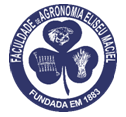 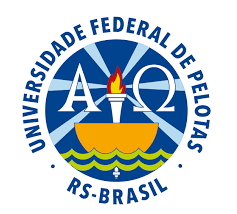 